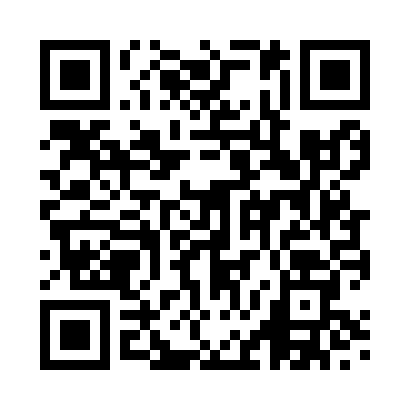 Prayer times for Curdridge, Hampshire, UKWed 1 May 2024 - Fri 31 May 2024High Latitude Method: Angle Based RulePrayer Calculation Method: Islamic Society of North AmericaAsar Calculation Method: HanafiPrayer times provided by https://www.salahtimes.comDateDayFajrSunriseDhuhrAsrMaghribIsha1Wed3:445:381:026:098:2710:222Thu3:415:361:026:108:2910:243Fri3:385:341:026:118:3010:274Sat3:365:321:026:128:3210:295Sun3:335:311:026:138:3310:326Mon3:305:291:026:138:3510:357Tue3:275:271:026:148:3710:378Wed3:255:261:016:158:3810:409Thu3:225:241:016:168:4010:4310Fri3:195:221:016:178:4110:4511Sat3:165:211:016:188:4310:4812Sun3:135:191:016:198:4410:5113Mon3:115:181:016:208:4610:5414Tue3:095:161:016:218:4710:5415Wed3:085:151:016:228:4910:5516Thu3:085:131:016:228:5010:5617Fri3:075:121:016:238:5110:5718Sat3:065:111:016:248:5310:5719Sun3:065:091:026:258:5410:5820Mon3:055:081:026:268:5610:5921Tue3:045:071:026:278:5710:5922Wed3:045:061:026:278:5811:0023Thu3:035:051:026:289:0011:0124Fri3:035:031:026:299:0111:0225Sat3:025:021:026:309:0211:0226Sun3:025:011:026:309:0311:0327Mon3:015:001:026:319:0511:0428Tue3:014:591:026:329:0611:0429Wed3:014:591:026:329:0711:0530Thu3:004:581:036:339:0811:0531Fri3:004:571:036:349:0911:06